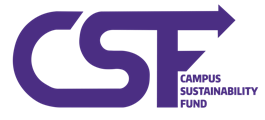 Project Approval & Support Form (PASF)To Whom It May Concern:I am writing in support of the UW Farm Resiliency Tunnel project. The University of Washington Botanic Gardens is happy to provide an outdoor site as well as ongoing advising to the project. The UW Farm is an important part of UWBG and the proposed high-tunnel will allow the farm to expand its urban agricultural practices into the cooler months while acting as an exemplar for sustainability. The tunnel will provide expanded academic offerings while increasing production for campus food services, the UW Food Pantry, and the surrounding community. I am fully supportive of this project and look forward to seeing the Resiliency Tunnel become part of the UW Farm. Best regards,Christina OwenChristina Owen, PhD (she/her)DirectorUniversity of Washington Botanic Gardenscrowen@uw.edu206.616.5020uwbotanicgardens.orgProject Title: UW Farm Resiliency High TunnelPrimary Contact: Emma MagdalenaBy signing this form, I confirm that the project lead(s) has/have discussed this project with me, and that I/my department will provide the following types of approval and/or support (please check all that apply):APPROVAL[ ] Space (within a building) – I / my department approves this project to take place at the building noted in the project proposal. [X] Site (outside a building) – – I / my department approves this project to take place at the outdoor location noted in the project proposal. [ ] Financial – I / my department will take on the responsibility of future operational costs – staff, training, maintenance & repairs.SUPPORT: These are ongoing commitments of individuals to oversee and provide subject matter advice to help advance proposals. A written letter may be provided on page 2. Please check all that apply:[X] Departmental Support – I  [X] Staff/ [ ] Faculty / [ ] Department am willing to provide [ ] resources (please specify below), [ ] space (temporary or permanent), [X] on-going advising, [ ] one-time financial contributions, and/or [ ] academic program support, etc.[ ] Subject Matter Experts – Willing to provide guidance regarding standard processes, typical detailing, review of proposals, on-going advising, etc. [ ] External Consultants – Willing to provide [ ] donated time, [ ] materials, [ ] mentoring, etc (please specify below). Other notes (if applicable):By signing this form, I confirm that the project lead(s) has/have discussed this project with me, and that I/my department will provide the following types of approval and/or support (please check all that apply):APPROVAL[ ] Space (within a building) – I / my department approves this project to take place at the building noted in the project proposal. [X] Site (outside a building) – – I / my department approves this project to take place at the outdoor location noted in the project proposal. [ ] Financial – I / my department will take on the responsibility of future operational costs – staff, training, maintenance & repairs.SUPPORT: These are ongoing commitments of individuals to oversee and provide subject matter advice to help advance proposals. A written letter may be provided on page 2. Please check all that apply:[X] Departmental Support – I  [X] Staff/ [ ] Faculty / [ ] Department am willing to provide [ ] resources (please specify below), [ ] space (temporary or permanent), [X] on-going advising, [ ] one-time financial contributions, and/or [ ] academic program support, etc.[ ] Subject Matter Experts – Willing to provide guidance regarding standard processes, typical detailing, review of proposals, on-going advising, etc. [ ] External Consultants – Willing to provide [ ] donated time, [ ] materials, [ ] mentoring, etc (please specify below). Other notes (if applicable):By signing this form, I confirm that the project lead(s) has/have discussed this project with me, and that I/my department will provide the following types of approval and/or support (please check all that apply):APPROVAL[ ] Space (within a building) – I / my department approves this project to take place at the building noted in the project proposal. [X] Site (outside a building) – – I / my department approves this project to take place at the outdoor location noted in the project proposal. [ ] Financial – I / my department will take on the responsibility of future operational costs – staff, training, maintenance & repairs.SUPPORT: These are ongoing commitments of individuals to oversee and provide subject matter advice to help advance proposals. A written letter may be provided on page 2. Please check all that apply:[X] Departmental Support – I  [X] Staff/ [ ] Faculty / [ ] Department am willing to provide [ ] resources (please specify below), [ ] space (temporary or permanent), [X] on-going advising, [ ] one-time financial contributions, and/or [ ] academic program support, etc.[ ] Subject Matter Experts – Willing to provide guidance regarding standard processes, typical detailing, review of proposals, on-going advising, etc. [ ] External Consultants – Willing to provide [ ] donated time, [ ] materials, [ ] mentoring, etc (please specify below). Other notes (if applicable):Name/Signature of Approver or Supporter: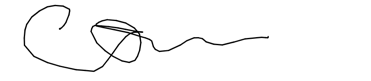 Name/Signature of Approver or Supporter:Date:
 01/31/2022Position Title:
DirectorPosition Title:
DirectorPosition Title:
DirectorDepartment/Organization: 
University of Washington Botanic Gardens, School for Environment and Forest SciencesDepartment/Organization: 
University of Washington Botanic Gardens, School for Environment and Forest SciencesDepartment/Organization: 
University of Washington Botanic Gardens, School for Environment and Forest SciencesPhone:
206-616-5020Email:
crowen@uw.eduEmail:
crowen@uw.eduFormal Letter of Support [Optional] / Additional Notes:Formal Letter of Support [Optional] / Additional Notes:Formal Letter of Support [Optional] / Additional Notes: